                 MUHAMED PROFESSIONAL SUMMARYUGC (INDIA) qualified college lecturer with excellent communication and motivational skills demonstrated by five years of teaching experience. Seven years of industrial experience, added advantage in managing and motivating students effectively and sharing the experience to maximise learning opportunities.CAREER HISTORY      Asst. Professor (Management)                                                               October 2010 to 2016            Aditya Kiran College of Applied Studies,Kannur University, Kerala, IndiaClass handled for UG and PG Courses Subjects handled Marketing Management, Strategic Management, Financial Services, Security Analysis,Sales Management etc.General Management of the institution.Staff Coordinator for student’s extra curricular activitiesManaging registration process including preparations of course offering, course schedule,examination schedule,student’s grade point preparation. Etc.Guide the students for Project preparation.            Administrative Manager                                                                      Aug 2008 to Sep 2010            Skyline Tours and Holidays, Al Ain , UAEResponsible for the General administration, Procurement activities and other related issues. Analyzes and organizes Business operations such as Recruitment, Personnel Administration, Information Management, Sales Planning & Business Strategy.Manage all the staff and maintain the records of all staff.Prepare profit and loss statements and monthly closing and cost accounting reports.       Business Development Manager                                             September 2006 to Apr 2008            HDFC Standard Life Insurance Co LtdFront Line Leader, a businessman within the organization who is in charge of creating, managing as well as leading the business. Recruit high quality Financial Consultant and training them.Lead, manage and motivate the team of these Financial Consultants to sell the financial produts.Solve the customer grievances if any and keep the good customer relation.==================================================================District Event Manager                                                       May 2005 – September 2006Modernising Government Programme (MGP) –Govt. of KeralaModernizing Government Programme (General Administration Department) of Government of Kerala aims to improve the quality of services delivered by Government to the people of Kerala particularly the poor.Acting as a Key Resource Person (Trainer)  for the District Level Training for the employees comes under MGP Programme.Co ordinate the Govt. Staff, Trainers and Govt Officicals for the  district level training.Timely processing of all payments, preparation and timely submission of reports related to all training activities to the reporting officer.                          EDUCATION                Post GraduationMaster of International Business – M1B, (2001-2003)Cochin University of Science & Technology (CUSAT),Kochi, KeralaSpecialisation in Marketing & Logistics First class with 68.6%mark             GraduationBachelor of Science (Co operation, Banking & Management) (1997-2001)Kerala Agricultural University, Thrissur, KeralaSubjects include Banking, HRM, Statistics, Economics, Accounting, Agriculture Marketing and Management.First class with 75% markPERSONAL DETAILS			Sex			             : Male			Marital Status                        : Married			Nationality		             : Indian			Languages (Speak)                : English, Malayalam & Hindi                            Languages (Write)	             : English, Malayalam, Hindi& ArabicClick to send CV No & get contact details of candidate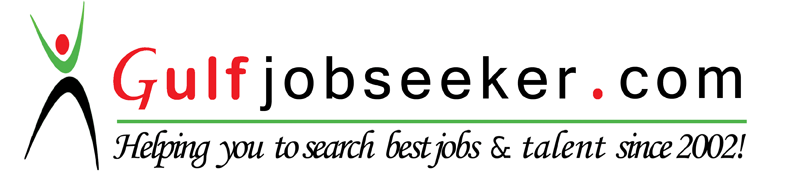 